Publicado en  el 23/05/2014 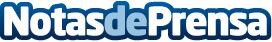 El Comité Harvard-IESE celebra su 51ª reunión anualUn año después de la celebración del 50º aniversario de la alianza entre la Harvard Business School (HBS) y el IESE, el comité conjunto de las dos escuelas inaugura este viernes el próximo medio siglo de intercambio de conocimientos y reflexiones sobre el futuro de la formación directiva.Datos de contacto:IESENota de prensa publicada en: https://www.notasdeprensa.es/el-comite-harvard-iese-celebra-su-51-reunion_1 Categorias: http://www.notasdeprensa.es